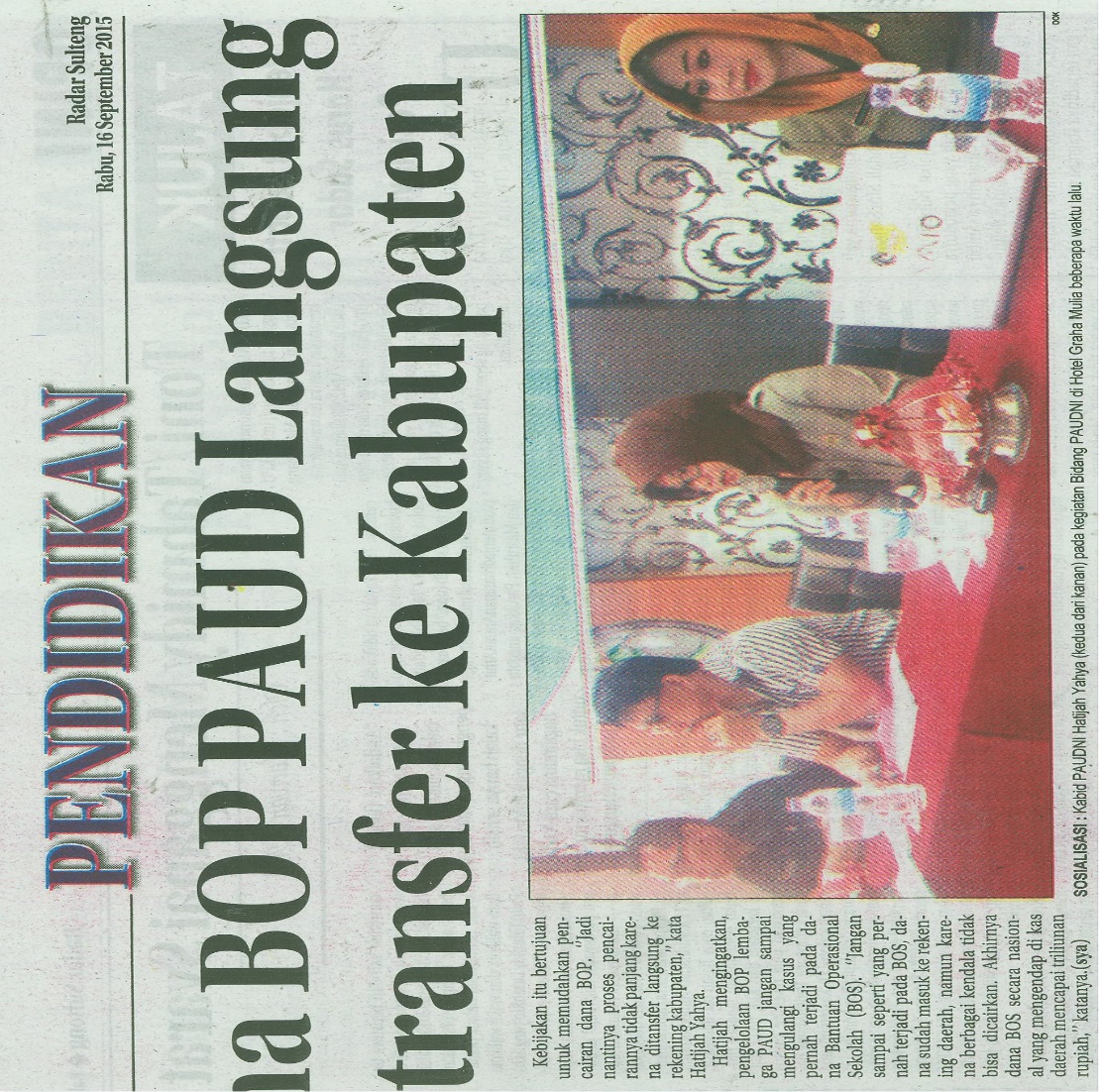 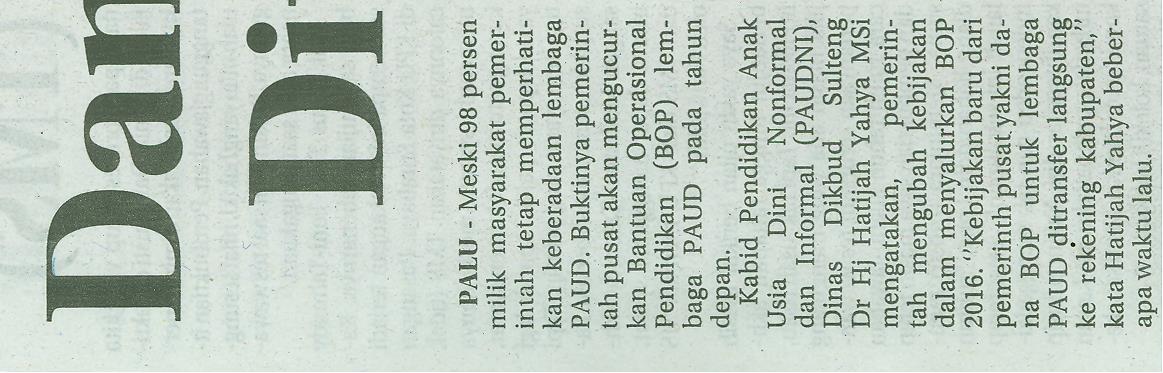 Harian    :Radar SultengKasubaudSulteng IHari, tanggal:Kamis, 17  September 2015KasubaudSulteng IKeterangan:Dana BOP PAUD LAngsug Ditrasfer ke KabupatenKasubaudSulteng IEntitas:PaluKasubaudSulteng I